糸魚川世界ジオパーク フォトブック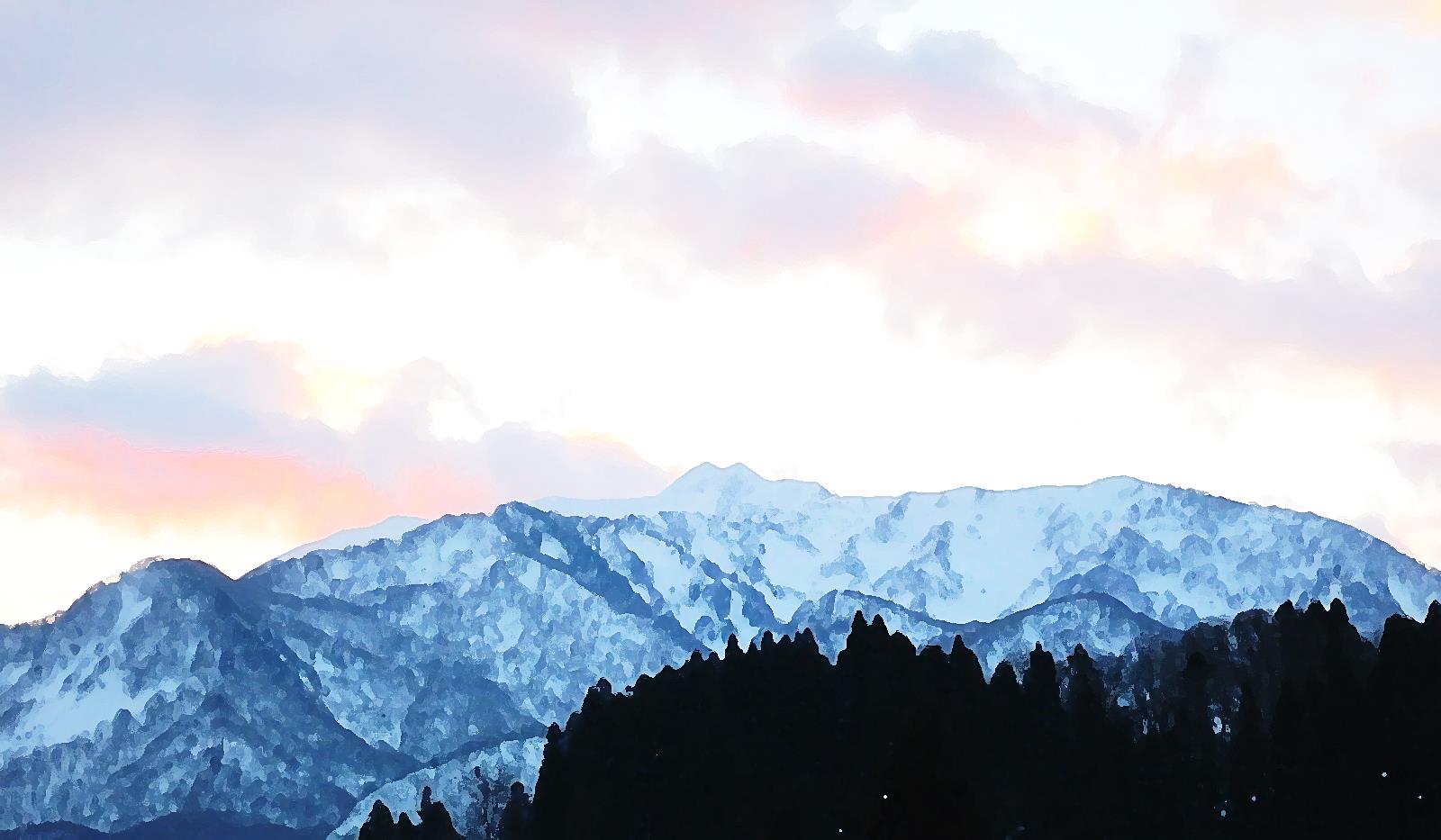 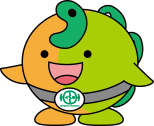 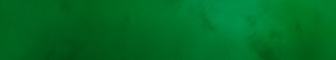 Itoigawa Global Geopark Photobook2015（H27）/8　Version 1ジオまるジオサイト ～の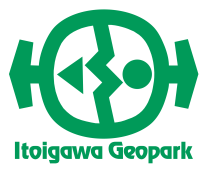 Amakazariyama Geosite　~ One of Japan’s 100 Famous Mountains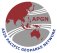 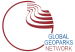 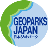 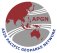 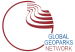 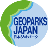 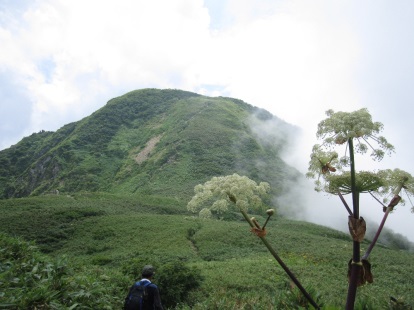 登山家、また作家として知られるの「日本百名山」に数えられる名峰。と呼ばれるネコの耳のようなからは、や北アルプスの山々、日本海を見わたす360度のパノラマが楽しめます。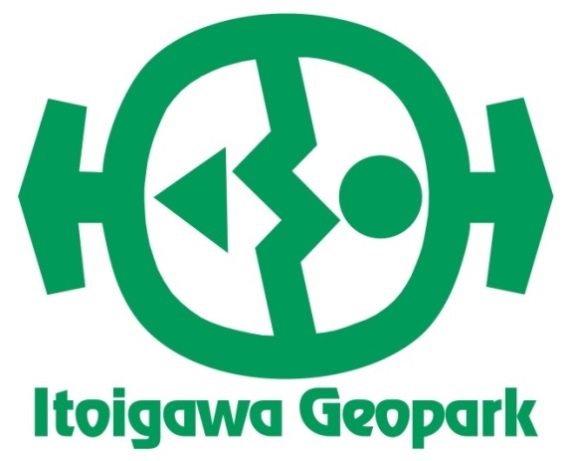 登山の後は、温泉「れの湯」を、ごゆっくりお楽しみください。The celebrated mountaineer and author Kyuya Fukuda included this beautiful mountain in his book, “Japan’s 100 Famous Mountains.” From its twin peaks, said to look like cat’s ears, climbers can enjoy a 360 degree panoramic view of Mt. Yakeyama, the Northern Alps, and the Sea of Japan.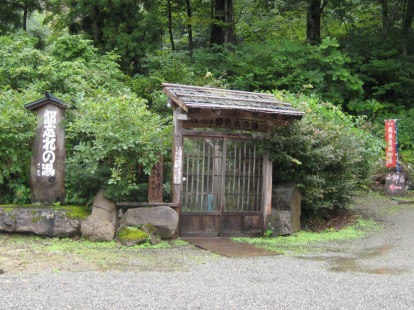 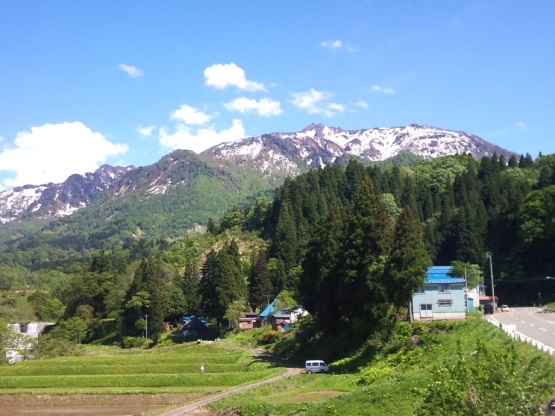 After the climb, forget about the troubles of the city while enjoying a long, relaxing soak in Amakazari Hot Spring’s outdoor bath, ‘Miyakowasure-no-Yu.’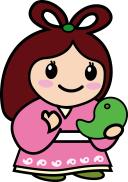 